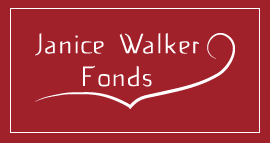 Beleidsplan Janice Walker Fonds (d.d. 21 februari 2016)
Doelstellingen
1) 	Ondersteunen van culturele projecten voor en door jeugdige amateurs in Apeldoorn	 of directe omgeving;
2) 	Ondersteunen van de activiteiten van Internationale Stichting Masterclass Apeldoorn waaronder het bevorderen van talentontwikkeling van ‘vak- en/of post graduaat studenten’ (tot 30 jaar).

Missie 
Het Janice Walker Fonds organiseert zelf geen activiteiten; zij ondersteunt (culturele) instellingen, particulieren, verenigingen en stichtingen die een financiële ondersteuning kunnen aanvragen.Identiteit
Het fonds is verbonden aan de nalatenschap van Janice Walker, een vrouw op zoek naar kennis, hoop en optimisme die anderen altijd aanmoedigde om dromen te realiseren. Janice studeerde af aan de Juilliard School of Music als violist en kreeg een baan bij het Rotterdams Philharmonisch Orkest. Ze volgde haar artistieke dromen, wilde de wereld volop ervaren met haar heldere, actieve geest. In Apeldoorn eindigde haar inspirerende leven. Met haar legaat kunnen nog veel jonge musici gesteund worden op weg naar de verwezenlijking van hun droom.Organisatie
Het bestuur bestaat uit tenminste drie personen: een voorzitter, penningmeester en een secretaris. Deze bestuursleden ontvangen voor hun bestuurswerk geen (onkosten)vergoeding.Schenking
Iedereen die talentontwikkeling op het gebied van kunst en cultuur een warm hart toe draagt, kan hier een financiële bijdrage aan leveren. Het Janice Walker Fonds heeft de culturele ANBI-status. 

Werkwijze
De (project) aanvraag kan uitsluitend via de website van Het Janice Walker Fonds worden ingediend via het aanvraagformulier. Het bestuur komt twee keer per jaar bijeen om te beslissen over de aanvragen. De behandeling van een aanvraag duurt doorgaans zes weken. Het bestuur stuurt een bericht over de toekenning of een gemotiveerde afwijzing van de aanvraag. Bij toekenning vraagt het bestuur om een ontvangstbewijs van de donatie, waarvan 75% vooraf wordt uitgekeerd. Na afronding, dient binnen drie maanden een rapportage over het project gestuurd te worden waarna de resterende 25% wordt uitgekeerd. Bij afwijzing is geen beroep mogelijk.Communicatie
Het Janice Walker Fonds informeert belangstellenden via de website over haar activiteiten en publiceert jaarlijks de vergaderdata inclusief de deadlines voor een aanvraag. Verder worden er gaandeweg andere communicatiemiddelen ingezet om mensen te attenderen op het Janice Walker Fonds. 